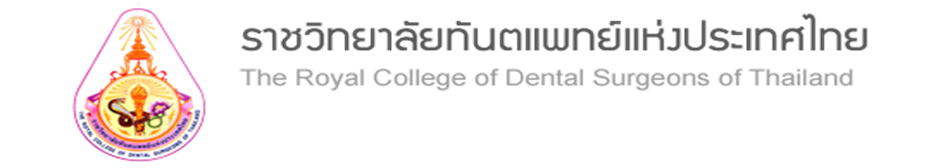 การประเมินงานวิจัย โดยคณะกรรมการสอบงานวิจัยคณะ/ สถาบัน....................................  ชื่อ-นามสกุล.................................................................................................เลขประจำตัวราชวิทยาลัย................................................................ทันตแพทย์ประจำบ้านสาขา...........................................................................สถาบัน............................................................................................เข้าฝึกอบรมปีการศึกษา.........................................................................................................................................................................................อาจารย์ที่ปรึกษางานวิจัย.........……………………………………………………  อาจารย์ที่ปรึกษางานวิจัยร่วม (ถ้ามี) ………………………………………..                           	หัวข้องานวิจัย ที่ได้รับอนุมัติจากคณะผู้บริหารราชวิทยาลัยฯภาษาไทย	…………………………………………………………………………………………………………………….ภาษาอังกฤษ  …………………………………………………………………………………………………………………..ก. ประเด็นคุณภาพด้านเอกสารและข้อมูล (เลือกคอลัมน์ ที่สอดคล้องกับความเห็นของท่าน)     ข. ประเด็นคุณภาพทางวิชาการด้านแนวคิด วิธีการและผลงาน (กา   ในแถวของประเด็นคุณภาพที่เลือกและให้คำอธิบาย )ความคิดเห็นอื่นๆ  (หากเนื้อที่ไม่พอสำหรับการแสดงความคิดเห็นเกี่ยวกับการแก้ไขงานวิจัย  ให้กรรมการแนบเอกสารเพิ่มเติม)	(ลงนาม)	                                                                                            	 (……………………………………………………………)	                กรรมการสอบงานวิจัย		     วันที่……..……..  เดือน………….. พ.ศ. ……….หมายเหตุ	1.	ในวันสอบงานวิจัย ให้คณะกรรมการสอบทุกท่านส่งผลการประเมินให้ประธานกรรมการสอบก่อนเริ่มสอบงานวิจัย 		2.	ให้ประธานกรรมการสอบรวบรวมแบบประเมินของกรรมการสอบทุกท่านและเก็บไว้ที่หลักสูตรเป็นเวลาอย่างน้อย 2 ปีประเด็นคุณภาพผ่านต้องปรับปรุงหมายเหตุ1.ทำการทบทวนวรรณกรรมอย่างเพียงพอ เหมาะสม2.ความสามารถในการเขียนเพื่อนำเสนองานวิจัย ให้เห็นความเชื่อมโยงที่ชัดเจน มีความน่าสนใจ และใช้ภาษาได้ดี3เลือกใช้วิธีการทดลอง วิธีการเก็บข้อมูล วิธีการวิเคราะห์ข้อมูล ที่มีความเหมาะสม4มีข้อมูลที่หนักแน่น น่าเชื่อถือ และมีการวิเคราะห์ข้อมูลอย่างละเอียดและสมบูรณ์5วิจารณ์ผลการทดลองหรือผลงานได้อย่างละเอียด ลึกซึ้ง6นำเสนอบทสรุปได้กระชับและผูกเรื่องทั้งหมดเข้าด้วยกันอย่างเหมาะสมประเด็นคุณภาพผ่านต้องปรับปรุงหมายเหตุ1ความชัดเจนในการอธิบายปัญหาและความสำคัญของปัญหา2การตั้งสมมุติฐานของประเด็นวิจัยประเด็นคุณภาพ3ลักษณะการออกแบบงานวิจัย4การใช้หรือพัฒนาเครื่องมือ วิธีการหรือแนวทางใหม่5การสร้างความรู้และความสำคัญต่อวงวิชาการ6ผลกระทบของงานวิจัยที่มีต่อชุมชนและจะก่อให้เกิดการเปลี่ยนความคิดของสาธารณชน 7เป็นงานวิจัยต้นแบบ (Prototype)8เป็นงานวิจัยที่คาดว่าตีพิมพ์หรือสามารถตีพิมพ์ได้ในวารสารที่มี Impact factor สูง9เป็นงานวิจัยที่มีความสำคัญต่อสังคมและประเทศชาติ10เป็นงานวิจัยที่ขยายขอบเขตขององค์ความรู้ เปิดมุมมองใหม่สำหรับงานวิจัย